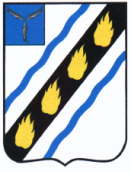 АДМИНИСТРАЦИЯСОВЕТСКОГО МУНИЦИПАЛЬНОГО РАЙОНАСАРАТОВСКОЙ ОБЛАСТИПОСТАНОВЛЕНИЕот  13.03.2023  №  114р.п. СтепноеОб утверждении перечня организаций, подведомственных администрации Советского муниципального района, которые могут не создавать официальные страницы для размещения информации о своей деятельности в сети «Интернет» 	Руководствуясь частью 1.1 статьи 10 Федерального закона от 09.02.2009 № 8-ФЗ «Об обеспечении доступа к информации о деятельности государственных органов и органов местного самоуправления», учитывая особенности сферы деятельности подведомственных организаций администрации муниципального района и руководствуясь Уставом Советского муниципального района, администрация Советского муниципального района ПОСТАНОВЛЯЕТ:	1. Утвердить перечень организаций, подведомственных администрации Советского муниципального района, которые могут не создавать официальные страницы для размещения информации о своей деятельности в сети «Интернет», согласно приложению к настоящему постановлению.	2. Настоящее постановление вступает в силу со дня его официального опубликования.Глава Советского муниципального района						         С.В. ПименовУразикова А.В.5-00-42Перечень организаций, подведомственных администрации Советского муниципального района, которые могут не создавать официальные страницы для размещения информации о своей деятельности в сети «Интернет»	1. Муниципальное казённое учреждение «Централизованная бухгалтерия учреждений культуры Советского муниципального района;	2. Муниципальное казённое учреждение «Межпоселенческая централизованная бухгалтерия Советского муниципального района; 	3. Муниципальное казённое учреждение «Централизованная бухгалтерия управления образования администрации Советского муниципального района;	4. Финансовое управление администрации Советского муниципального района;	5.  Акционерное общество «Единый расчётно-кассовый центр»;	6. Муниципальное казённое учреждение «Информационно-методический отдел управления образования администрации Советского муниципального района;	7. Управление культуры и кино администрации Советского муниципального района;	8. Муниципальное унитарное предприятие Советского муниципального района «Жилищно-коммунальное хозяйство» (открыто конкурсное производство);	9. Муниципальное унитарное предприятие Пушкинского муниципального образования Советского муниципального района «Пушкино»;	10. Муниципальное казенное учреждение «Любимовское»;	11. Муниципальное казённое учреждение Золотостепского муниципального образования администрации Советского муниципального района «Золотостепское».Верно: Руководитель аппарата                                                И.Е. ГригорьеваПриложение к постановлению администрации Советского муниципального района от 13.03.2023 № 114